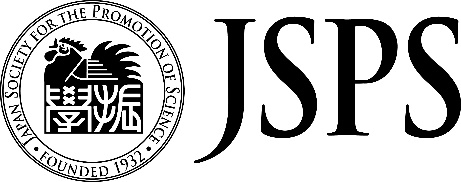 FY2021 APPLICATION FORMJSPS LONDON CALL FOR THE JSPS PRE/POSTDOCTORAL FELLOWSHIP FOR RESEARCH IN JAPAN (SHORT-TERM)*This form should be typed or printed. I have read the above conditions and I meet all of them. I certify that the information provided on this application is true and correct.Date:　　　　　　　　　　　　　　　　　　　　　　　　　　　    Full Name (Print) :　　　　　　　　　　　　　　　　　　　　　　   Signature:　　　　　　　　　　　　　　　　　　　　　　　　　    Proposed Tenure of JSPS FellowshipYou must start your fellowship during the period of 1 April 2019 to 31 March 2020. The tenure must be 1-12 months (full months).Proposed Tenure of JSPS FellowshipYou must start your fellowship during the period of 1 April 2019 to 31 March 2020. The tenure must be 1-12 months (full months).Proposed Tenure of JSPS FellowshipYou must start your fellowship during the period of 1 April 2019 to 31 March 2020. The tenure must be 1-12 months (full months).Proposed Tenure of JSPS FellowshipYou must start your fellowship during the period of 1 April 2019 to 31 March 2020. The tenure must be 1-12 months (full months).Proposed Tenure of JSPS FellowshipYou must start your fellowship during the period of 1 April 2019 to 31 March 2020. The tenure must be 1-12 months (full months).Proposed Tenure of JSPS FellowshipYou must start your fellowship during the period of 1 April 2019 to 31 March 2020. The tenure must be 1-12 months (full months).Proposed Tenure of JSPS FellowshipYou must start your fellowship during the period of 1 April 2019 to 31 March 2020. The tenure must be 1-12 months (full months).FromYear MonthDayTotalmonth(s)FromTotalmonth(s)Proposed Research TitleWithin 100 letters including spaces and symbols.Proposed Research TitleWithin 100 letters including spaces and symbols.Proposed Research TitleWithin 100 letters including spaces and symbols.Proposed Research TitleWithin 100 letters including spaces and symbols.Proposed Research TitleWithin 100 letters including spaces and symbols.Proposed Research TitleWithin 100 letters including spaces and symbols.Proposed Research TitleWithin 100 letters including spaces and symbols.1. Full Name (Your name must be written in the alphabet used to write the English language and match the name in your passport.)    　　　　　　               　                                　　1. Full Name (Your name must be written in the alphabet used to write the English language and match the name in your passport.)    　　　　　　               　                                　　1. Full Name (Your name must be written in the alphabet used to write the English language and match the name in your passport.)    　　　　　　               　                                　　1. Full Name (Your name must be written in the alphabet used to write the English language and match the name in your passport.)    　　　　　　               　                                　　1. Full Name (Your name must be written in the alphabet used to write the English language and match the name in your passport.)    　　　　　　               　                                　　1. Full Name (Your name must be written in the alphabet used to write the English language and match the name in your passport.)    　　　　　　               　                                　　1. Full Name (Your name must be written in the alphabet used to write the English language and match the name in your passport.)    　　　　　　               　                                　　1. Full Name (Your name must be written in the alphabet used to write the English language and match the name in your passport.)    　　　　　　               　                                　　1. Full Name (Your name must be written in the alphabet used to write the English language and match the name in your passport.)    　　　　　　               　                                　　1. Full Name (Your name must be written in the alphabet used to write the English language and match the name in your passport.)    　　　　　　               　                                　　1. Full Name (Your name must be written in the alphabet used to write the English language and match the name in your passport.)    　　　　　　               　                                　　1. Full Name (Your name must be written in the alphabet used to write the English language and match the name in your passport.)    　　　　　　               　                                　　1. Full Name (Your name must be written in the alphabet used to write the English language and match the name in your passport.)    　　　　　　               　                                　　1. Full Name (Your name must be written in the alphabet used to write the English language and match the name in your passport.)    　　　　　　               　                                　　1. Full Name (Your name must be written in the alphabet used to write the English language and match the name in your passport.)    　　　　　　               　                                　　1. Full Name (Your name must be written in the alphabet used to write the English language and match the name in your passport.)    　　　　　　               　                                　　1. Full Name (Your name must be written in the alphabet used to write the English language and match the name in your passport.)    　　　　　　               　                                　　1. Full Name (Your name must be written in the alphabet used to write the English language and match the name in your passport.)    　　　　　　               　                                　　1. Full Name (Your name must be written in the alphabet used to write the English language and match the name in your passport.)    　　　　　　               　                                　　1. Full Name (Your name must be written in the alphabet used to write the English language and match the name in your passport.)    　　　　　　               　                                　　1. Full Name (Your name must be written in the alphabet used to write the English language and match the name in your passport.)    　　　　　　               　                                　　1. Full Name (Your name must be written in the alphabet used to write the English language and match the name in your passport.)    　　　　　　               　                                　　1. Full Name (Your name must be written in the alphabet used to write the English language and match the name in your passport.)    　　　　　　               　                                　　1. Full Name (Your name must be written in the alphabet used to write the English language and match the name in your passport.)    　　　　　　               　                                　　1. Full Name (Your name must be written in the alphabet used to write the English language and match the name in your passport.)    　　　　　　               　                                　　1. Full Name (Your name must be written in the alphabet used to write the English language and match the name in your passport.)    　　　　　　               　                                　　1. Full Name (Your name must be written in the alphabet used to write the English language and match the name in your passport.)    　　　　　　               　                                　　1. Full Name (Your name must be written in the alphabet used to write the English language and match the name in your passport.)    　　　　　　               　                                　　FAMILY (ex. GAKUSHIN) FAMILY (ex. GAKUSHIN) FAMILY (ex. GAKUSHIN) First (ex. Taro)First (ex. Taro)First (ex. Taro)First (ex. Taro)First (ex. Taro)First (ex. Taro)First (ex. Taro)First (ex. Taro)First (ex. Taro)First (ex. Taro)First (ex. Taro)First (ex. Taro)First (ex. Taro)First (ex. Taro)First (ex. Taro)Middle (ex. Edward)Middle (ex. Edward)Middle (ex. Edward)Middle (ex. Edward)Middle (ex. Edward)Middle (ex. Edward)Middle (ex. Edward)Middle (ex. Edward)Middle (ex. Edward)Middle (ex. Edward)2. Nationality              　2. Nationality              　2. Nationality              　3. Date of Birth3. Date of Birth3. Date of Birth3. Date of Birth3. Date of Birth3. Date of Birth3. Date of Birth3. Date of Birth3. Date of Birth3. Date of Birth3. Date of Birth3. Date of Birth3. Date of Birth3. Date of Birth3. Date of Birth4. Gender (Put X in the box below.)4. Gender (Put X in the box below.)4. Gender (Put X in the box below.)4. Gender (Put X in the box below.)4. Gender (Put X in the box below.)4. Gender (Put X in the box below.)4. Gender (Put X in the box below.)4. Gender (Put X in the box below.)4. Gender (Put X in the box below.)4. Gender (Put X in the box below.)DayDayDayDayMonth Month Month Month Month Month Month Month YearYearYearMaleMaleFemaleFemaleMaleMaleFemaleFemale5. Current Appointment (If you do not have current appointment, type N/A)5. Current Appointment (If you do not have current appointment, type N/A)5. Current Appointment (If you do not have current appointment, type N/A)5. Current Appointment (If you do not have current appointment, type N/A)5. Current Appointment (If you do not have current appointment, type N/A)5. Current Appointment (If you do not have current appointment, type N/A)5. Current Appointment (If you do not have current appointment, type N/A)5. Current Appointment (If you do not have current appointment, type N/A)5. Current Appointment (If you do not have current appointment, type N/A)5. Current Appointment (If you do not have current appointment, type N/A)5. Current Appointment (If you do not have current appointment, type N/A)5. Current Appointment (If you do not have current appointment, type N/A)5. Current Appointment (If you do not have current appointment, type N/A)5. Current Appointment (If you do not have current appointment, type N/A)5. Current Appointment (If you do not have current appointment, type N/A)5. Current Appointment (If you do not have current appointment, type N/A)5. Current Appointment (If you do not have current appointment, type N/A)5. Current Appointment (If you do not have current appointment, type N/A)5. Current Appointment (If you do not have current appointment, type N/A)5. Current Appointment (If you do not have current appointment, type N/A)5. Current Appointment (If you do not have current appointment, type N/A)5. Current Appointment (If you do not have current appointment, type N/A)5. Current Appointment (If you do not have current appointment, type N/A)5. Current Appointment (If you do not have current appointment, type N/A)5. Current Appointment (If you do not have current appointment, type N/A)5. Current Appointment (If you do not have current appointment, type N/A)5. Current Appointment (If you do not have current appointment, type N/A)5. Current Appointment (If you do not have current appointment, type N/A)InstitutionInstitutionDepartmentDepartmentCurrent Position or StatusCurrent Position or StatusCountry/RegionCountry/Region6. Academic Degree (Put X in the box below and fill in the blanks.)6. Academic Degree (Put X in the box below and fill in the blanks.)6. Academic Degree (Put X in the box below and fill in the blanks.)6. Academic Degree (Put X in the box below and fill in the blanks.)6. Academic Degree (Put X in the box below and fill in the blanks.)6. Academic Degree (Put X in the box below and fill in the blanks.)6. Academic Degree (Put X in the box below and fill in the blanks.)6. Academic Degree (Put X in the box below and fill in the blanks.)6. Academic Degree (Put X in the box below and fill in the blanks.)6. Academic Degree (Put X in the box below and fill in the blanks.)6. Academic Degree (Put X in the box below and fill in the blanks.)6. Academic Degree (Put X in the box below and fill in the blanks.)6. Academic Degree (Put X in the box below and fill in the blanks.)6. Academic Degree (Put X in the box below and fill in the blanks.)6. Academic Degree (Put X in the box below and fill in the blanks.)6. Academic Degree (Put X in the box below and fill in the blanks.)6. Academic Degree (Put X in the box below and fill in the blanks.)6. Academic Degree (Put X in the box below and fill in the blanks.)6. Academic Degree (Put X in the box below and fill in the blanks.)6. Academic Degree (Put X in the box below and fill in the blanks.)6. Academic Degree (Put X in the box below and fill in the blanks.)6. Academic Degree (Put X in the box below and fill in the blanks.)6. Academic Degree (Put X in the box below and fill in the blanks.)6. Academic Degree (Put X in the box below and fill in the blanks.)6. Academic Degree (Put X in the box below and fill in the blanks.)6. Academic Degree (Put X in the box below and fill in the blanks.)6. Academic Degree (Put X in the box below and fill in the blanks.)6. Academic Degree (Put X in the box below and fill in the blanks.)Type (PhD, or an equivalent.)Type (PhD, or an equivalent.)PhDPhDPhDPhDPhDOther (Enter the type in the next field.)Other (Enter the type in the next field.)Other (Enter the type in the next field.)Other (Enter the type in the next field.)Other (Enter the type in the next field.)Other (Enter the type in the next field.)Other (Enter the type in the next field.)Other (Enter the type in the next field.)Other (Enter the type in the next field.)Other (Enter the type in the next field.)Other (Enter the type in the next field.)Date ObtainedDate ObtainedObtainedExpectedExpectedExpectedExpectedDayDayDayDayDayDayMonthMonthMonthYearYearYearFieldFieldInstitution   Institution   Country/RegionCountry/Region7. JSPS Fellowship(s) you were granted in the past (Put X in the box below and fill in the blanks.)7. JSPS Fellowship(s) you were granted in the past (Put X in the box below and fill in the blanks.)7. JSPS Fellowship(s) you were granted in the past (Put X in the box below and fill in the blanks.)7. JSPS Fellowship(s) you were granted in the past (Put X in the box below and fill in the blanks.)7. JSPS Fellowship(s) you were granted in the past (Put X in the box below and fill in the blanks.)7. JSPS Fellowship(s) you were granted in the past (Put X in the box below and fill in the blanks.)7. JSPS Fellowship(s) you were granted in the past (Put X in the box below and fill in the blanks.)7. JSPS Fellowship(s) you were granted in the past (Put X in the box below and fill in the blanks.)7. JSPS Fellowship(s) you were granted in the past (Put X in the box below and fill in the blanks.)7. JSPS Fellowship(s) you were granted in the past (Put X in the box below and fill in the blanks.)7. JSPS Fellowship(s) you were granted in the past (Put X in the box below and fill in the blanks.)7. JSPS Fellowship(s) you were granted in the past (Put X in the box below and fill in the blanks.)7. JSPS Fellowship(s) you were granted in the past (Put X in the box below and fill in the blanks.)7. JSPS Fellowship(s) you were granted in the past (Put X in the box below and fill in the blanks.)7. JSPS Fellowship(s) you were granted in the past (Put X in the box below and fill in the blanks.)7. JSPS Fellowship(s) you were granted in the past (Put X in the box below and fill in the blanks.)7. JSPS Fellowship(s) you were granted in the past (Put X in the box below and fill in the blanks.)7. JSPS Fellowship(s) you were granted in the past (Put X in the box below and fill in the blanks.)7. JSPS Fellowship(s) you were granted in the past (Put X in the box below and fill in the blanks.)7. JSPS Fellowship(s) you were granted in the past (Put X in the box below and fill in the blanks.)7. JSPS Fellowship(s) you were granted in the past (Put X in the box below and fill in the blanks.)7. JSPS Fellowship(s) you were granted in the past (Put X in the box below and fill in the blanks.)7. JSPS Fellowship(s) you were granted in the past (Put X in the box below and fill in the blanks.)7. JSPS Fellowship(s) you were granted in the past (Put X in the box below and fill in the blanks.)7. JSPS Fellowship(s) you were granted in the past (Put X in the box below and fill in the blanks.)7. JSPS Fellowship(s) you were granted in the past (Put X in the box below and fill in the blanks.)7. JSPS Fellowship(s) you were granted in the past (Put X in the box below and fill in the blanks.)7. JSPS Fellowship(s) you were granted in the past (Put X in the box below and fill in the blanks.)N/AN/AN/AN/AN/AN/AN/AN/AN/AN/AN/AN/AN/AN/AN/AN/AN/AN/AN/AN/AN/AN/AN/AN/AN/AN/AN/APostdoctoral Fellowship(Strategic)Postdoctoral Fellowship(Strategic)Postdoctoral Fellowship(Strategic)Postdoctoral Fellowship(Strategic)Fiscal YearFiscal YearFiscal YearFiscal YearFiscal YearFiscal YearFiscal YearFiscal YearFiscal YearID Number that starts with GRID Number that starts with GRID Number that starts with GRID Number that starts with GRID Number that starts with GRID Number that starts with GRID Number that starts with GRID Number that starts with GRPostdoctoral Fellowship (Summer Program)Postdoctoral Fellowship (Summer Program)Postdoctoral Fellowship (Summer Program)Postdoctoral Fellowship (Summer Program)Fiscal YearFiscal YearFiscal YearFiscal YearFiscal YearFiscal YearFiscal YearFiscal YearFiscal YearID Number that starts with SPID Number that starts with SPID Number that starts with SPID Number that starts with SPID Number that starts with SPID Number that starts with SPID Number that starts with SPID Number that starts with SP8. Names of Other Fellowship(s) for which you are applying (Put X in the box below and fill in the blank.)8. Names of Other Fellowship(s) for which you are applying (Put X in the box below and fill in the blank.)8. Names of Other Fellowship(s) for which you are applying (Put X in the box below and fill in the blank.)8. Names of Other Fellowship(s) for which you are applying (Put X in the box below and fill in the blank.)8. Names of Other Fellowship(s) for which you are applying (Put X in the box below and fill in the blank.)8. Names of Other Fellowship(s) for which you are applying (Put X in the box below and fill in the blank.)8. Names of Other Fellowship(s) for which you are applying (Put X in the box below and fill in the blank.)8. Names of Other Fellowship(s) for which you are applying (Put X in the box below and fill in the blank.)8. Names of Other Fellowship(s) for which you are applying (Put X in the box below and fill in the blank.)8. Names of Other Fellowship(s) for which you are applying (Put X in the box below and fill in the blank.)8. Names of Other Fellowship(s) for which you are applying (Put X in the box below and fill in the blank.)8. Names of Other Fellowship(s) for which you are applying (Put X in the box below and fill in the blank.)8. Names of Other Fellowship(s) for which you are applying (Put X in the box below and fill in the blank.)8. Names of Other Fellowship(s) for which you are applying (Put X in the box below and fill in the blank.)8. Names of Other Fellowship(s) for which you are applying (Put X in the box below and fill in the blank.)8. Names of Other Fellowship(s) for which you are applying (Put X in the box below and fill in the blank.)8. Names of Other Fellowship(s) for which you are applying (Put X in the box below and fill in the blank.)8. Names of Other Fellowship(s) for which you are applying (Put X in the box below and fill in the blank.)8. Names of Other Fellowship(s) for which you are applying (Put X in the box below and fill in the blank.)8. Names of Other Fellowship(s) for which you are applying (Put X in the box below and fill in the blank.)8. Names of Other Fellowship(s) for which you are applying (Put X in the box below and fill in the blank.)8. Names of Other Fellowship(s) for which you are applying (Put X in the box below and fill in the blank.)8. Names of Other Fellowship(s) for which you are applying (Put X in the box below and fill in the blank.)8. Names of Other Fellowship(s) for which you are applying (Put X in the box below and fill in the blank.)8. Names of Other Fellowship(s) for which you are applying (Put X in the box below and fill in the blank.)8. Names of Other Fellowship(s) for which you are applying (Put X in the box below and fill in the blank.)8. Names of Other Fellowship(s) for which you are applying (Put X in the box below and fill in the blank.)8. Names of Other Fellowship(s) for which you are applying (Put X in the box below and fill in the blank.)N/AN/AN/AN/AN/AN/AN/AN/AN/AN/AN/AN/AN/AN/AN/AN/AN/AN/AN/AN/AN/AN/AN/AN/AN/AN/AN/AJSPS Postdoctoral Fellowship for Research in Japan (Standard) application through Japanese host researchers/institutionsJSPS Postdoctoral Fellowship for Research in Japan (Standard) application through Japanese host researchers/institutionsJSPS Postdoctoral Fellowship for Research in Japan (Standard) application through Japanese host researchers/institutionsJSPS Postdoctoral Fellowship for Research in Japan (Standard) application through Japanese host researchers/institutionsJSPS Postdoctoral Fellowship for Research in Japan (Standard) application through Japanese host researchers/institutionsJSPS Postdoctoral Fellowship for Research in Japan (Standard) application through Japanese host researchers/institutionsJSPS Postdoctoral Fellowship for Research in Japan (Standard) application through Japanese host researchers/institutionsJSPS Postdoctoral Fellowship for Research in Japan (Standard) application through Japanese host researchers/institutionsJSPS Postdoctoral Fellowship for Research in Japan (Standard) application through Japanese host researchers/institutionsJSPS Postdoctoral Fellowship for Research in Japan (Standard) application through Japanese host researchers/institutionsJSPS Postdoctoral Fellowship for Research in Japan (Standard) application through Japanese host researchers/institutionsJSPS Postdoctoral Fellowship for Research in Japan (Standard) application through Japanese host researchers/institutionsJSPS Postdoctoral Fellowship for Research in Japan (Standard) application through Japanese host researchers/institutionsJSPS Postdoctoral Fellowship for Research in Japan (Standard) application through Japanese host researchers/institutionsJSPS Postdoctoral Fellowship for Research in Japan (Standard) application through Japanese host researchers/institutionsJSPS Postdoctoral Fellowship for Research in Japan (Standard) application through Japanese host researchers/institutionsJSPS Postdoctoral Fellowship for Research in Japan (Standard) application through Japanese host researchers/institutionsJSPS Postdoctoral Fellowship for Research in Japan (Standard) application through Japanese host researchers/institutionsJSPS Postdoctoral Fellowship for Research in Japan (Standard) application through Japanese host researchers/institutionsJSPS Postdoctoral Fellowship for Research in Japan (Standard) application through Japanese host researchers/institutionsJSPS Postdoctoral Fellowship for Research in Japan (Standard) application through Japanese host researchers/institutionsJSPS Postdoctoral Fellowship for Research in Japan (Standard) application through Japanese host researchers/institutionsJSPS Postdoctoral Fellowship for Research in Japan (Standard) application through Japanese host researchers/institutionsJSPS Postdoctoral Fellowship for Research in Japan (Standard) application through Japanese host researchers/institutionsJSPS Postdoctoral Fellowship for Research in Japan (Standard) application through Japanese host researchers/institutionsJSPS Postdoctoral Fellowship for Research in Japan (Standard) application through Japanese host researchers/institutionsJSPS Postdoctoral Fellowship for Research in Japan (Standard) application through Japanese host researchers/institutionsJSPS Postdoctoral Fellowship for Research in Japan (Standard) application through overseas nominating authoritiesJSPS Postdoctoral Fellowship for Research in Japan (Standard) application through overseas nominating authoritiesJSPS Postdoctoral Fellowship for Research in Japan (Standard) application through overseas nominating authoritiesJSPS Postdoctoral Fellowship for Research in Japan (Standard) application through overseas nominating authoritiesJSPS Postdoctoral Fellowship for Research in Japan (Standard) application through overseas nominating authoritiesJSPS Postdoctoral Fellowship for Research in Japan (Standard) application through overseas nominating authoritiesJSPS Postdoctoral Fellowship for Research in Japan (Standard) application through overseas nominating authoritiesJSPS Postdoctoral Fellowship for Research in Japan (Standard) application through overseas nominating authoritiesJSPS Postdoctoral Fellowship for Research in Japan (Standard) application through overseas nominating authoritiesJSPS Postdoctoral Fellowship for Research in Japan (Standard) application through overseas nominating authoritiesJSPS Postdoctoral Fellowship for Research in Japan (Standard) application through overseas nominating authoritiesJSPS Postdoctoral Fellowship for Research in Japan (Standard) application through overseas nominating authoritiesJSPS Postdoctoral Fellowship for Research in Japan (Standard) application through overseas nominating authoritiesJSPS Postdoctoral Fellowship for Research in Japan (Standard) application through overseas nominating authoritiesJSPS Postdoctoral Fellowship for Research in Japan (Standard) application through overseas nominating authoritiesJSPS Postdoctoral Fellowship for Research in Japan (Standard) application through overseas nominating authoritiesJSPS Postdoctoral Fellowship for Research in Japan (Standard) application through overseas nominating authoritiesJSPS Postdoctoral Fellowship for Research in Japan (Standard) application through overseas nominating authoritiesJSPS Postdoctoral Fellowship for Research in Japan (Standard) application through overseas nominating authoritiesJSPS Postdoctoral Fellowship for Research in Japan (Standard) application through overseas nominating authoritiesJSPS Postdoctoral Fellowship for Research in Japan (Standard) application through overseas nominating authoritiesJSPS Postdoctoral Fellowship for Research in Japan (Standard) application through overseas nominating authoritiesJSPS Postdoctoral Fellowship for Research in Japan (Standard) application through overseas nominating authoritiesJSPS Postdoctoral Fellowship for Research in Japan (Standard) application through overseas nominating authoritiesJSPS Postdoctoral Fellowship for Research in Japan (Standard) application through overseas nominating authoritiesJSPS Postdoctoral Fellowship for Research in Japan (Standard) application through overseas nominating authoritiesJSPS Postdoctoral Fellowship for Research in Japan (Standard) application through overseas nominating authoritiesJSPS Postdoctoral Fellowship for Research in Japan (Short-term) application through Japanese host researchers/institutions JSPS Postdoctoral Fellowship for Research in Japan (Short-term) application through Japanese host researchers/institutions JSPS Postdoctoral Fellowship for Research in Japan (Short-term) application through Japanese host researchers/institutions JSPS Postdoctoral Fellowship for Research in Japan (Short-term) application through Japanese host researchers/institutions JSPS Postdoctoral Fellowship for Research in Japan (Short-term) application through Japanese host researchers/institutions JSPS Postdoctoral Fellowship for Research in Japan (Short-term) application through Japanese host researchers/institutions JSPS Postdoctoral Fellowship for Research in Japan (Short-term) application through Japanese host researchers/institutions JSPS Postdoctoral Fellowship for Research in Japan (Short-term) application through Japanese host researchers/institutions JSPS Postdoctoral Fellowship for Research in Japan (Short-term) application through Japanese host researchers/institutions JSPS Postdoctoral Fellowship for Research in Japan (Short-term) application through Japanese host researchers/institutions JSPS Postdoctoral Fellowship for Research in Japan (Short-term) application through Japanese host researchers/institutions JSPS Postdoctoral Fellowship for Research in Japan (Short-term) application through Japanese host researchers/institutions JSPS Postdoctoral Fellowship for Research in Japan (Short-term) application through Japanese host researchers/institutions JSPS Postdoctoral Fellowship for Research in Japan (Short-term) application through Japanese host researchers/institutions JSPS Postdoctoral Fellowship for Research in Japan (Short-term) application through Japanese host researchers/institutions JSPS Postdoctoral Fellowship for Research in Japan (Short-term) application through Japanese host researchers/institutions JSPS Postdoctoral Fellowship for Research in Japan (Short-term) application through Japanese host researchers/institutions JSPS Postdoctoral Fellowship for Research in Japan (Short-term) application through Japanese host researchers/institutions JSPS Postdoctoral Fellowship for Research in Japan (Short-term) application through Japanese host researchers/institutions JSPS Postdoctoral Fellowship for Research in Japan (Short-term) application through Japanese host researchers/institutions JSPS Postdoctoral Fellowship for Research in Japan (Short-term) application through Japanese host researchers/institutions JSPS Postdoctoral Fellowship for Research in Japan (Short-term) application through Japanese host researchers/institutions JSPS Postdoctoral Fellowship for Research in Japan (Short-term) application through Japanese host researchers/institutions JSPS Postdoctoral Fellowship for Research in Japan (Short-term) application through Japanese host researchers/institutions JSPS Postdoctoral Fellowship for Research in Japan (Short-term) application through Japanese host researchers/institutions JSPS Postdoctoral Fellowship for Research in Japan (Short-term) application through Japanese host researchers/institutions JSPS Postdoctoral Fellowship for Research in Japan (Short-term) application through Japanese host researchers/institutions Other Fellowship(s) (Enter the names in the next field.)Other Fellowship(s) (Enter the names in the next field.)Other Fellowship(s) (Enter the names in the next field.)Other Fellowship(s) (Enter the names in the next field.)Other Fellowship(s) (Enter the names in the next field.)Other Fellowship(s) (Enter the names in the next field.)Other Fellowship(s) (Enter the names in the next field.)Other Fellowship(s) (Enter the names in the next field.)Other Fellowship(s) (Enter the names in the next field.)Other Fellowship(s) (Enter the names in the next field.)9. Contact Information (Fill in the sections below indicating your preference to receive further correspondence from JSPS, including your award documents package if selected)9. Contact Information (Fill in the sections below indicating your preference to receive further correspondence from JSPS, including your award documents package if selected)9. Contact Information (Fill in the sections below indicating your preference to receive further correspondence from JSPS, including your award documents package if selected)9. Contact Information (Fill in the sections below indicating your preference to receive further correspondence from JSPS, including your award documents package if selected)9. Contact Information (Fill in the sections below indicating your preference to receive further correspondence from JSPS, including your award documents package if selected)9. Contact Information (Fill in the sections below indicating your preference to receive further correspondence from JSPS, including your award documents package if selected)9. Contact Information (Fill in the sections below indicating your preference to receive further correspondence from JSPS, including your award documents package if selected)9. Contact Information (Fill in the sections below indicating your preference to receive further correspondence from JSPS, including your award documents package if selected)9. Contact Information (Fill in the sections below indicating your preference to receive further correspondence from JSPS, including your award documents package if selected)9. Contact Information (Fill in the sections below indicating your preference to receive further correspondence from JSPS, including your award documents package if selected)9. Contact Information (Fill in the sections below indicating your preference to receive further correspondence from JSPS, including your award documents package if selected)9. Contact Information (Fill in the sections below indicating your preference to receive further correspondence from JSPS, including your award documents package if selected)9. Contact Information (Fill in the sections below indicating your preference to receive further correspondence from JSPS, including your award documents package if selected)9. Contact Information (Fill in the sections below indicating your preference to receive further correspondence from JSPS, including your award documents package if selected)9. Contact Information (Fill in the sections below indicating your preference to receive further correspondence from JSPS, including your award documents package if selected)9. Contact Information (Fill in the sections below indicating your preference to receive further correspondence from JSPS, including your award documents package if selected)9. Contact Information (Fill in the sections below indicating your preference to receive further correspondence from JSPS, including your award documents package if selected)9. Contact Information (Fill in the sections below indicating your preference to receive further correspondence from JSPS, including your award documents package if selected)9. Contact Information (Fill in the sections below indicating your preference to receive further correspondence from JSPS, including your award documents package if selected)9. Contact Information (Fill in the sections below indicating your preference to receive further correspondence from JSPS, including your award documents package if selected)9. Contact Information (Fill in the sections below indicating your preference to receive further correspondence from JSPS, including your award documents package if selected)9. Contact Information (Fill in the sections below indicating your preference to receive further correspondence from JSPS, including your award documents package if selected)9. Contact Information (Fill in the sections below indicating your preference to receive further correspondence from JSPS, including your award documents package if selected)9. Contact Information (Fill in the sections below indicating your preference to receive further correspondence from JSPS, including your award documents package if selected)9. Contact Information (Fill in the sections below indicating your preference to receive further correspondence from JSPS, including your award documents package if selected)9. Contact Information (Fill in the sections below indicating your preference to receive further correspondence from JSPS, including your award documents package if selected)9. Contact Information (Fill in the sections below indicating your preference to receive further correspondence from JSPS, including your award documents package if selected)9. Contact Information (Fill in the sections below indicating your preference to receive further correspondence from JSPS, including your award documents package if selected)Office/InstituteOffice/InstituteOffice/InstituteOffice/InstituteOffice/InstituteOffice/InstituteOffice/InstituteHomeHomeHomeHomeHomeHomeHomeHomeHomeHomeHomeHomeHomeHomeHomeHomeMailing AddressMailing AddressMailing AddressMailing AddressMailing AddressMailing AddressMailing AddressMailing AddressMailing AddressMailing AddressMailing AddressMailing AddressMailing AddressMailing AddressMailing AddressMailing AddressMailing AddressMailing AddressMailing AddressMailing AddressMailing AddressMailing AddressMailing AddressMailing AddressMailing AddressMailing AddressMailing AddressMailing AddressPhone (Main and Personal- with country code)Phone (Main and Personal- with country code)Phone (Main and Personal- with country code)Phone (Main and Personal- with country code)Phone (Main and Personal- with country code)Phone (Main and Personal- with country code)Phone (Main and Personal- with country code)Phone (Main and Personal- with country code)+++++E-mail Address (Main and Personal)E-mail Address (Main and Personal)E-mail Address (Main and Personal)E-mail Address (Main and Personal)E-mail Address (Main and Personal)E-mail Address (Main and Personal)E-mail Address (Main and Personal)E-mail Address (Main and Personal)E-mail Address (Main and Personal)10. Proposed Host Researcher/Host Institution10. Proposed Host Researcher/Host Institution10. Proposed Host Researcher/Host Institution10. Proposed Host Researcher/Host Institution10. Proposed Host Researcher/Host Institution10. Proposed Host Researcher/Host Institution10. Proposed Host Researcher/Host Institution10. Proposed Host Researcher/Host Institution10. Proposed Host Researcher/Host Institution10. Proposed Host Researcher/Host Institution10. Proposed Host Researcher/Host Institution10. Proposed Host Researcher/Host Institution10. Proposed Host Researcher/Host Institution10. Proposed Host Researcher/Host Institution10. Proposed Host Researcher/Host Institution10. Proposed Host Researcher/Host Institution10. Proposed Host Researcher/Host Institution10. Proposed Host Researcher/Host Institution10. Proposed Host Researcher/Host Institution10. Proposed Host Researcher/Host Institution10. Proposed Host Researcher/Host Institution10. Proposed Host Researcher/Host Institution10. Proposed Host Researcher/Host Institution10. Proposed Host Researcher/Host Institution10. Proposed Host Researcher/Host Institution10. Proposed Host Researcher/Host Institution10. Proposed Host Researcher/Host Institution10. Proposed Host Researcher/Host InstitutionFull Name Full Name Full Name TitleTitleTitleDepartmentDepartmentDepartmentInstitutionInstitutionInstitutionPhone numberPhone numberPhone numberEmail addressEmail addressEmail address11. a) Higher Education (Include your current status if you are a doctoral student at the moment.)11. a) Higher Education (Include your current status if you are a doctoral student at the moment.)11. a) Higher Education (Include your current status if you are a doctoral student at the moment.)11. a) Higher Education (Include your current status if you are a doctoral student at the moment.)11. a) Higher Education (Include your current status if you are a doctoral student at the moment.)11. a) Higher Education (Include your current status if you are a doctoral student at the moment.)11. a) Higher Education (Include your current status if you are a doctoral student at the moment.)11. a) Higher Education (Include your current status if you are a doctoral student at the moment.)Name of UniversityLocation(city and country)Location(city and country)Degree and Grade obtainedDegree and Grade obtainedFieldFrom – To (Month, Year)From – To (Month, Year)11. b) Other professional qualifications11. b) Other professional qualifications11. b) Other professional qualifications11. b) Other professional qualifications11. b) Other professional qualifications11. b) Other professional qualifications11. b) Other professional qualifications11. b) Other professional qualificationsName of UniversityLocation(city and country)Location(city and country)Title of qualification and grade obtainedTitle of qualification and grade obtainedFieldFrom – To (Month, Year)From – To (Month, Year)12. Previous Employment (Start from your earliest position to your current appointment.)12. Previous Employment (Start from your earliest position to your current appointment.)12. Previous Employment (Start from your earliest position to your current appointment.)12. Previous Employment (Start from your earliest position to your current appointment.)12. Previous Employment (Start from your earliest position to your current appointment.)12. Previous Employment (Start from your earliest position to your current appointment.)12. Previous Employment (Start from your earliest position to your current appointment.)12. Previous Employment (Start from your earliest position to your current appointment.)Name of InstitutionName of InstitutionLocation(city and country)Location(city and country)PositionPositionPositionFrom – To(Month, Year)13. Academic Awards (Title, Organization, Year)13. Academic Awards (Title, Organization, Year)13. Academic Awards (Title, Organization, Year)13. Academic Awards (Title, Organization, Year)13. Academic Awards (Title, Organization, Year)13. Academic Awards (Title, Organization, Year)13. Academic Awards (Title, Organization, Year)13. Academic Awards (Title, Organization, Year)14. Language Ability (5: excellent ………1: poor)  14. Language Ability (5: excellent ………1: poor)  14. Language Ability (5: excellent ………1: poor)  14. Language Ability (5: excellent ………1: poor)  14. Language Ability (5: excellent ………1: poor)  14. Language Ability (5: excellent ………1: poor)  14. Language Ability (5: excellent ………1: poor)  14. Language Ability (5: excellent ………1: poor)  14. Language Ability (5: excellent ………1: poor)  Reading Reading WritingListeningListeningSpeaking Speaking Japanese5  4  3  2  15  4  3  2  15  4  3  2  15  4  3  2  15  4  3  2  15  4  3  2  15  4  3  2  1English5  4  3  2  15  4  3  2  15  4  3  2  15  4  3  2  15  4  3  2  15  4  3  2  15  4  3  2  15  4  3  2  15  4  3  2  15  4  3  2  15  4  3  2  15  4  3  2  15  4  3  2  15  4  3  2  15  4  3  2  15  4  3  2  15  4  3  2  15  4  3  2  15  4  3  2  15  4  3  2  15  4  3  2  15  4  3  2  15  4  3  2  15  4  3  2  15  4  3  2  15  4  3  2  15  4  3  2  15  4  3  2  115. Past/Present Stay(s) in Japan over 3 months15. Past/Present Stay(s) in Japan over 3 months15. Past/Present Stay(s) in Japan over 3 months15. Past/Present Stay(s) in Japan over 3 months15. Past/Present Stay(s) in Japan over 3 months15. Past/Present Stay(s) in Japan over 3 months15. Past/Present Stay(s) in Japan over 3 months15. Past/Present Stay(s) in Japan over 3 monthsLocationLocationFrom – To(Month, Year)From – To(Month, Year)From – To(Month, Year)Purpose of the stayPurpose of the stayPurpose of the stay16. Past Research and Achievements16. Past Research and Achievements16. Past Research and Achievements16. Past Research and Achievements16. Past Research and Achievements16. Past Research and Achievements16. Past Research and Achievements17. List of Major PublicationsPlease include all authors, title, Journal, Vol., No., pp., Month, Year  (This list should only include peer-reviewed work that is in print or has been accepted for publication.)18. Research Plan in Japan. Please include the following:a. Present research related to plan, b. Purpose of proposed research, c. Proposed plan with timeline for achievements, d. Expected results and impact, e. Merit of undertaking research in Japan18. Research Plan in Japan (Continued)19. Details of your academic goals and career prospects after the fellowship19. Details of your academic goals and career prospects after the fellowship19. Details of your academic goals and career prospects after the fellowship19. Details of your academic goals and career prospects after the fellowship20. Details of other grants you are currently applying for 20. Details of other grants you are currently applying for 20. Details of other grants you are currently applying for 20. Details of other grants you are currently applying for 21. Referee’s Details (1):                                             Referee’s Details (2):21. Referee’s Details (1):                                             Referee’s Details (2):21. Referee’s Details (1):                                             Referee’s Details (2):21. Referee’s Details (1):                                             Referee’s Details (2):Name:Name:Position in Institution:Position in Institution:Address:Address:Tel:Tel:E mail: E mail:Relationship:Relationship:Supplementary Documents:22. Please ensure you have attached evidence of previous correspondence between yourself and your proposed host in Japan with this application which discusses the proposed research plan. The correspondence should be in the form of letters or e mails. 23. A formal invitation letter from this host must be provided.24. From non-PhD holders a document certifying PhD acquisition status from your university/ research institute’s registration services is necessary. PhD holders should provide a copy of their PhD certificate.Supplementary Documents:22. Please ensure you have attached evidence of previous correspondence between yourself and your proposed host in Japan with this application which discusses the proposed research plan. The correspondence should be in the form of letters or e mails. 23. A formal invitation letter from this host must be provided.24. From non-PhD holders a document certifying PhD acquisition status from your university/ research institute’s registration services is necessary. PhD holders should provide a copy of their PhD certificate.Supplementary Documents:22. Please ensure you have attached evidence of previous correspondence between yourself and your proposed host in Japan with this application which discusses the proposed research plan. The correspondence should be in the form of letters or e mails. 23. A formal invitation letter from this host must be provided.24. From non-PhD holders a document certifying PhD acquisition status from your university/ research institute’s registration services is necessary. PhD holders should provide a copy of their PhD certificate.Supplementary Documents:22. Please ensure you have attached evidence of previous correspondence between yourself and your proposed host in Japan with this application which discusses the proposed research plan. The correspondence should be in the form of letters or e mails. 23. A formal invitation letter from this host must be provided.24. From non-PhD holders a document certifying PhD acquisition status from your university/ research institute’s registration services is necessary. PhD holders should provide a copy of their PhD certificate.25. Required Conditions for the applicants of this fellowship. You are not eligible to apply if you do not meet all the following conditions:☑ I am not a Japanese national or do not have permanent residency status in Japan. (If you are applying for or planning to obtain Japanese nationality/permanent residency, please note that the Fellowship will terminate on the day you acquire either of them.)☑ I have not been received a Fellowship(s) in the past. If you were awarded one or more of the following fellowship(s) but did not accept it/them, you are eligible to apply.a) JSPS Postdoctoral Fellowship for Research in Japan (Standard)b) JSPS Postdoctoral Fellowship for Research in Japan (Pathway)c) JSPS Postdoctoral Fellowship for Research in Japan(Short-term)☑ I do not have a residency card with a mailing address in Japan. ☑ My doctorate was/will be conferred by an institution outside of Japan. ☑ My research is not related to military affairs.☑ I agree to all data in this application being processed by JSPS offices in compliance with General Data Protection Regulations.